Davies Booster Club Board Meeting 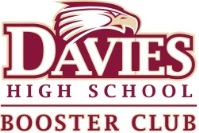 Board Meeting MinutesMay 13, 2020Video conference callBoard members present:Josh Rude, Chad Reith, Chad Maloy, Phil Johnson, Shannon Olson, Scott Peters, Stacey Piechowski, Brad Schneider, Todd Graf, Steve MartodamBoard members absent:Chad Barta, Brian Bergantine, Nancy Corbid, Misty Dietz, Jodi Hanson, Denise Johnson, Dawn Larson, Tom Nelson, Scott Selzler, Chuck Ulrich, Robin WachaAdvisor present: Lenny OhlhauserNo Guest attendeesProceedings:Josh Rude, President, called the meeting to order on May 13, 2020 at 6:30 p.m. Consent Agenda: (Committee Reports, April Minutes, finance report) adopted without objection.Funding Requests:	No new funding requests.Old Business:Member social postponed until further notice. May try in the fall as a tailgate event. Wait and see approach.New Business:Need to send notice of annual meeting/election of board members. Facebook and email.Start recruiting potential board members. One need is treasurer.Annual election slated for June with election of officers following general election.New club year starts July 1.Freshman gifts discussed. Tshirts maybe, also discussed masks. Tabled for now.Next meeting time and location TBD.Minutes submitted by Chad Maloy, Vice President